eDC Gold Planned Receipting GuideFirst thing in the morning (just once)Dock the PDA into cradleOn the computer click on    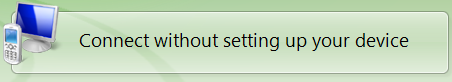 On the PDA tap    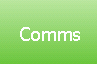 Tap    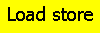 After a period of time the screen will go green.  Remove the PDA from the cradleTap   .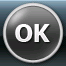 Now you are ready to receiptOn the PDA tap   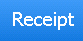 Check delivery note order number and select using the drop down menu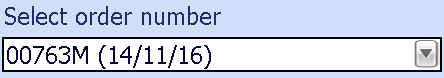 Tap   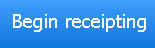 Scan primary barcode on item or type in the item reference number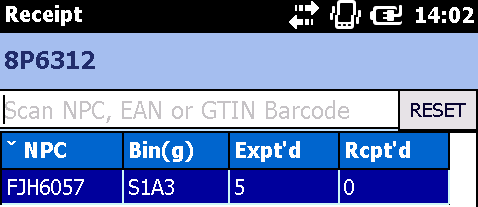 Scan secondary barcode on each item to capture batch and expiry informationOnce all batch and expiry information is captured for that item.  Tap 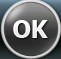 Follow steps 4 and 5 until all items have been receipted on that orderCheck Expected vs. Receipted quantities match   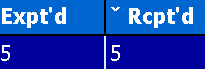 Tap    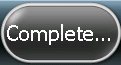 You will receive prompt: “Are you sure you want to process all current receipting information for this store?”Tap 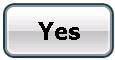 